O Mandamento de Deus Permanece Inalterado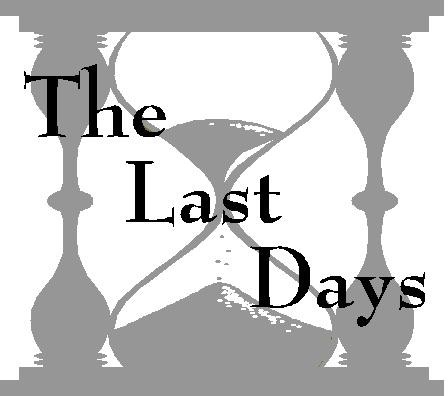 Lição 20“Lembra-te do dia do shabat, para mantê-lo santo.  Seis dias trabalharás, e farás toda a tua obra, Mas o sétimo dia é o shabat do SENHOR teu Deus, nele não farás obra alguma, nem tu, nem teu filho, nem tua filha, nem teu servo, nem tua serva, nem teu gado, nem teu estrangeiro que está dentro das tuas portas: Pois em seis dias o SENHOR fez os céus e a terra, o mar e tudo que neles há, e descansou no sétimo dia. Portanto, o SENHOR abençoou o dia do shabat e o santificou.O Quarto Mandamento, Êxodo 20: 8-11.Podem ser feitas alterações no que Deus faz?Eclesiastes 3:14 	Seus requisitos anteriores ainda são necessários agora?Eclesiastes 3:15 	Quando Deus abençoa algo, por quanto tempo esse algo será abençoado?1 Crônicas 17:27 	Ele abençoou e eu não posso fazer o quê?Números 23:20 	Por que o Senhor abençoou o sétimo dia?Êxodo 20:11 	Por quem Deus fez os mundos?Hebreus 1:2 	Quão envolvido Jesus estava em todo o processo da criação?Colossenses 1:16 	João 1:3 	Qual é então a relação de Jesus com o Sábado?Mateus 12:8 	O que sabemos sobre nosso Senhor?Hebreus 13:8 	1Olhando quase quarenta anos depois da crucificação, com que dia Jesus estava preocupado?Mateus 24:20 	O Sábado do sétimo dia é mencionado 59 vezes no Novo Testamento. E em nenhum caso a Bíblia diz que Deus jamais removeu sua sacralidade. Por outro lado, o primeiro dia da semana é mencionado apenas oito vezes no Novo Testamento. E em nenhum caso a Bíblia atribui qualquer sacralidade a ela.Segundo Paulo, qual é a base do descanso do Sábado?Hebreus 4:4 	Paulo confessou que acreditava em todas as coisas escritas onde?Atos 24:14 	Em que dia ele ia à igreja?Atos 13:14 	Os gentios queriam que ele pregasse para eles quando?Atos 13:42 	Quem veio no próximo Sábado para ouvir a palavra de Deus?Atos 13:44 	Em que dia a oração costumava ser feita?Atos 16:13 	Como a Bíblia nos diz que reunir para o culto público no Sábado era a prática regular de Paulo?Atos 17:2 	Com que frequência Paulo apresentou as Escrituras a judeus e gregos?Atos 18:4 	Com que profundidade Paulo instruiu seus conversos?Atos 20:27 	Paulo declarou todo o conselho de Deus. E ele nunca mencionou nada sobre a santidade do domingo.De quem se levantariam homens, falando coisas perversas?Atos 20:30 	Com que classe de pessoas ele estava falando?Atos 20:17 	Quando isso aconteceria?Atos 20:29 	Pedro também previu o surgimento de falsos mestres na igreja, que trariam “heresias condenáveis” (2 Pedro 2:1). Na visão, Daniel foi mostrado um poder que surgiria que intentaria mudar o que?Daniel 7:25 	Paulo disse aos primeiros crentes que não esperassem o fim do mundo a não ser que chegasse o que primeiro?2 Tessalonicenses 2:3 	De quais dois nomes ele chamou aquele quem lideraria nessa apostasia?2 Tessalonicenses 2:3 	Estude cuidadosamente 2 Tessalonicenses 2:1-12. Esse homem do pecado que faria com que a igreja caísse realmente se colocaria no lugar de Deus (versículo 4). O mistério da iniquidade já estava em ação nos dias de Paulo, mas não foi permitido que ele se desenvolvesse completamente enquanto existisse outro poder (versículo 7). Observe que essa apostasia envolveria sérios enganos doutrinários (versículos 9-12). O desenvolvimento profético dessa apostasia é o assunto das próximas duas lições.Deus quer que todos os homens sejam salvos e cheguem ao conhecimento de quê?1 Timóteo 2:4 	Por que fraca razão alguns rejeitam os mandamentos de Deus?Marcos 7:9 	“O homem não viverá somente de pão, mas de toda palavra que sai da boca de Deus”. Mateus 4:4.Deus tolerou os tempos de nossa ignorância; mas agora Ele ordena que homens em todos os lugares façam o quê?Atos 17:30 	Como devo responder quando aprendo a verdade?Salmos 119:60 	Para um estudo mais aprofundado sobre esse assunto veja:  Livreto de Informações da Lição dos Últimos Dias "F" intitulado, O Dia Santo Do Senhor.À luz da Palavra de Deus...□Eu entendo que foi Jesus quem criou o mundo e separou o 7.º dia como o Sábado.□Entendo que nem Jesus nem Seus apóstolos jamais aboliram o Sábado ou santificaram outro□Eu escolho seguir o exemplo de Jesus e santificar o Sábado.Comentários adicionais: 	Nome: 	Próxima lição: Ventos, Ondas e Animais do Mar